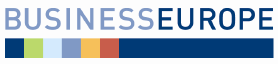 HSR SR dňa 18.08.2014								Bod č. 20  programuStanovisko Republikovej únie zamestnávateľovk Návrh na úavu sumy mesačnej minimálnej mzdy na rok 2015- materiál na rokovaní HSR SR dňa 18.08.2014Stručný popis podstaty predkladaného materiálu a jeho relevancie z hľadiska RÚZMateriál predkladá na rokovanie Hospodárskej a sociálnej rady SR Ministerstvo práce, sociálnych vecí a rodiny SR na základe § 7 ods. 3  zákona č. 663/2007 Z. z. o minimálnej mzde v znení zákona č. 354/2008 Z. z.Cieľom a obsahom materiálu je najmä:Nakoľko sociálni partneri sa do zákonom ustanoveného termínu 15. júla 2014 na sume mesačnej minimálnej mzdy na rok 2015 nedohodli, v súlade s § 7 ods. 3 vá veta zákona predložili Ministerstvu áce, sociálnych vecí a rodiny Slovenskej republiky (ďalej len „ministerstvo“) nasledujúce návrhy na úpravu sumy mesačnej minimálnej mzdy na rok 2015:zástupcovia zamestnávateľov (Republiková únia zamestnávateľov) navrhla ponechať sumu minimálnej mzdy na doterajšej úrovni 352,00 eura,zástupcovia Konfederácie odborových zväzov Slovenskej republiky navrhli mesačnú minimálnu mzdu zvýšiť na sumu 400 eur mesačne (2,299 eura na hodinu) s odôvodnením, aby jej čistá hodnota dosahovala minimálne hranicu rizika chudoby v sume 346,33 eura podľa výberového štatistického zisťovania EÚ SILC 2012, zástupcovia Združenia miest a obcí Slovenska súhlasí so zvýšením sumy minimálnej mzdy maximálne o 5 % oproti úrovni minimálnej mzdy v roku 2014 (na úroveň 369,60 eura mesačne).Ministerstvo po posúdení ekonomickej a sociálnej situácie v Slovenskej republike za edchádzajúci kalendárny rok a vzhľadom na očakávaný vývoj v roku 2014 a v súlade s ustanovením § 7 ods. 3 druhá veta zákona iavilo a na rokovanie Hospodárskej a sociálnej rady Slovenskej republiky edkladá návrh na úavu sumy mesačnej minimálnej mzdy na rok 2015 na 380 eur mesačne (2,184 eura na hodinu).Zvýšenie sumy minimálnej mzdy o 28 eur mesačne znamená medziročný nárast o cca 7,95 %. Dopady materiálu na podnikateľské prostredie a verejné financie:Doložka vplyvov k predloženému materiálu nebola vypracovaná. Je však  zrejmé očakávať negatívny dopad na podnikateľské prostredie, nakoľko sa zvýši cena najmä nízkokvalifikovanej práce, ale nezanedbateľné je aj zvyšovanie minimálnej mzdy prostredníctvom minimálnych mzdových nárokov v zmysle § 120 Zákonníka práce.Minimálna mzda sa má zvýšiť počnúc 01.01.2015.Postoj RÚZ k materiáluRÚZ zásadne nesúhlasí s navrhovaným zvyšovaním minimálnej mzdy a žiada prinajmenšom minimálnu mzdu ponechať na súčasne platnej úrovni.  RÚZ neodporúča materiál na ďalšie legislatívne konanie. Pripomienky RÚZ k predkladanému materiáluMinimálna mzda:spôsobuje nárast nezamestnanosti. Nárast je tým vyšší, čím vyššia je minimálna mzda v porovnaní s trhovou mzdou v danom odvetví. Na Slovensku dlhodobo rastie minimálna mzda rýchlejšie ako mediánová mzda vo všetkých krajoch.najviac škodí nízkopríjmovým a nízkokvalifikovaným skupinám, ktoré zamýšľa chrániť. Nárast miezd jednej skupiny zamestnancov má za následok prepustenie inej skupiny zamestnancov.   ovplyvňuje priamo vyše 100-tisíc zamestnancov, teda viac ako 6% ľudí v zamestnaneckom pomere a viac ako 300 tisíc nezamestnaných. K  zamestnancom treba pripočítať desiatky tisíc pracovných miest, ktoré vyžadujú prácu v noci, či v škodlivom prostredí. Aj výšku ich príplatkov ovplyvňuje minimálna mzda. Od nového roku k skupine zamestnaných patria aj desaťtisíce dohodárov, na ktorých sa tiež vzťahuje minimálna hodinová mzda.zasahuje do mzdovej politiky firiem. Nútené navyšovanie mzdy jednej skupiny zamestnancov neumožňuje firme zvyšovať mzdy zamestnancom podľa vlastnej preferencie, resp. výkonu.neznižuje chudobu plošne, ale selektívne. Jednej skupine nízkopríjmových zamestnancov síce pomáha, poškodzuje však ľudí, ktorí v jej dôsledku prídu o prácu, resp. si nevedia nájsť zamestnanie kvôli nižšiemu dopytu po práci zo strany zamestnávateľov.podpisuje sa pod nárast šedej ekonomiky.podpisuje sa pod vyššiu nezamestnanosť mladých. Obmedzuje ich šancu na prvé zamestnanie. Mladí ľudia do 30 rokov tvoria viac ako tretinu všetkých nezamestnaných na Slovensku, v roku 2013 dosahovala nezamestnanosť ľudí vo veku 20 – 24 rokov 30,9% oproti celoštátnym 14,0 %.má negatívnejšie dopady na regióny s vyššou nezamestnanosťou (resp. nižšou mzdovou úrovňou). Vzhľadom na vyššieuvedené dôvody RÚZ navrhuje zmraziť výšku minimálnej mzdy do doby, kým miera nezamestnanosti neklesne pod 10% a zároveň motivovať nízkopríjmových zamestnancov a zamestnávateľov odvodovou odpočítateľnou položkou, ktorá zabezpečí vyšší čistý príjem a rovnakú mieru sociálneho zabezpečenia.Zdroj: RÚZ